LIKES & DISLIKES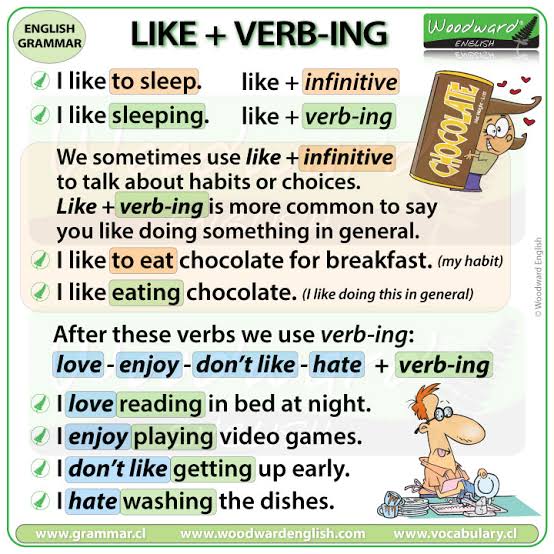 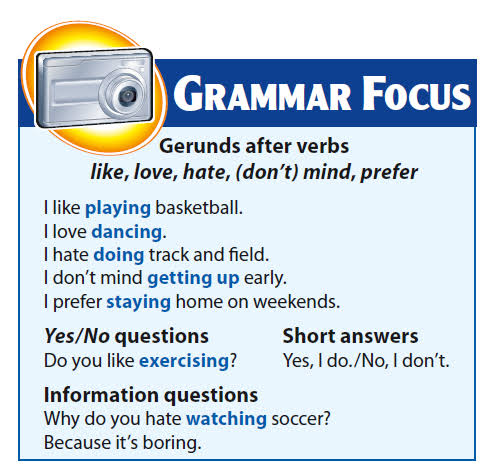 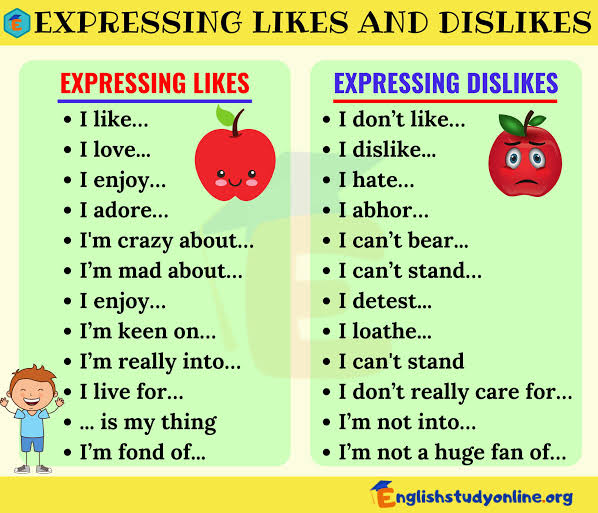 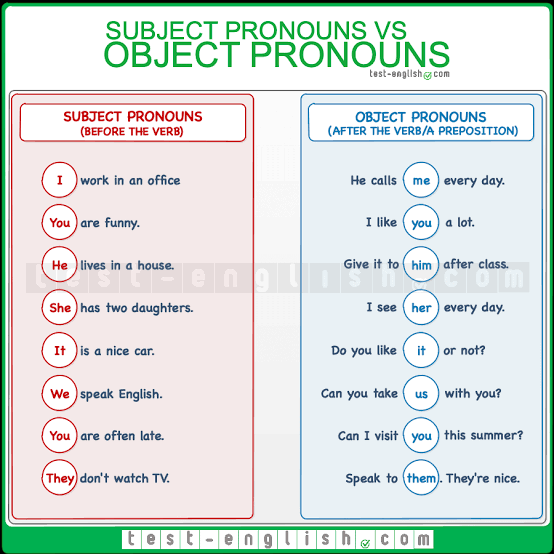 Exercise: Complete the following exercises about likes & dislikes.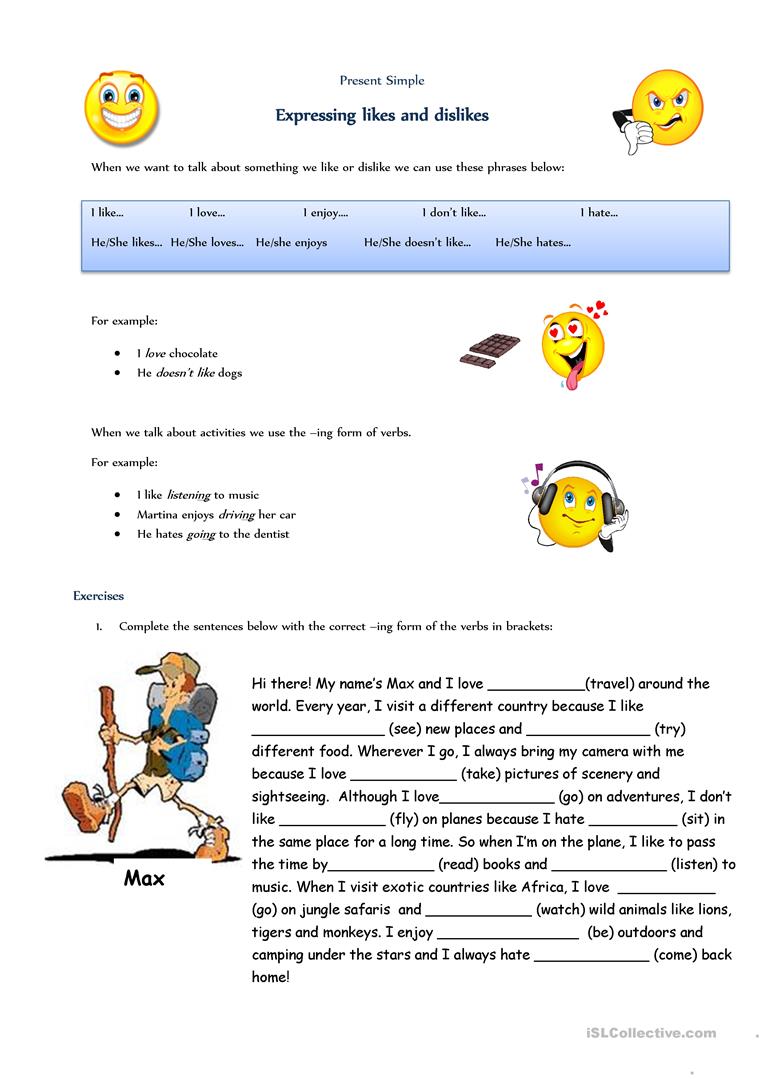 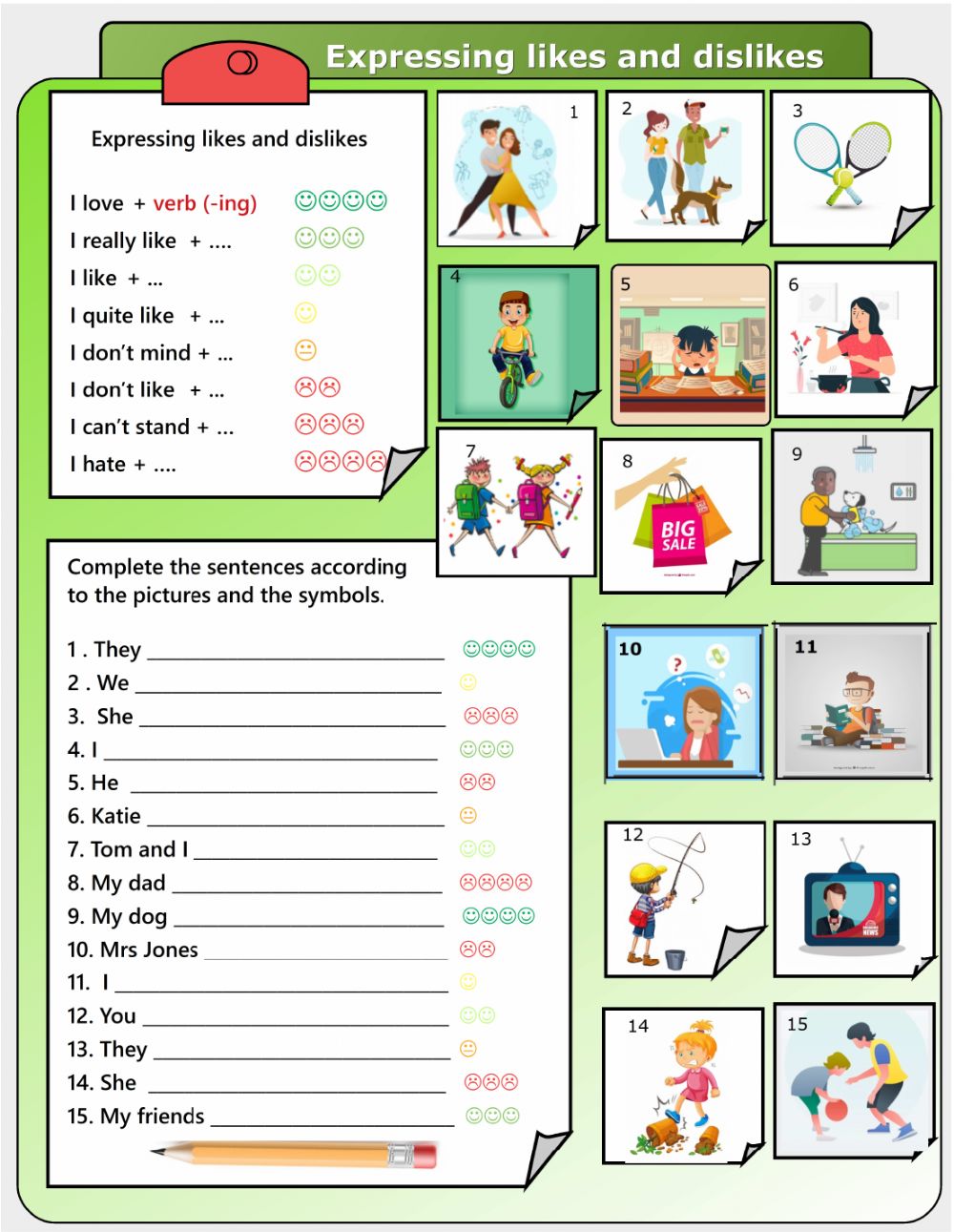 